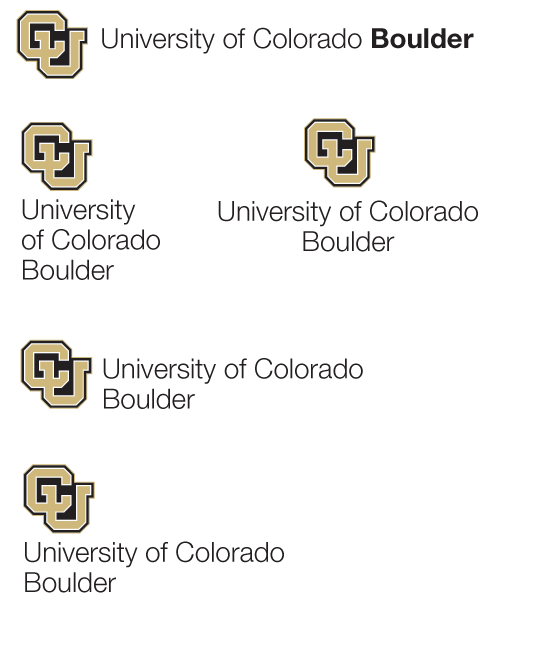 ANIMAL ORDER FORMPlease complete & save with new name, then email as an attachment to animalorders@colorado.edu Deadline: noon on Wednesdays. PI  Name: 	PI E-mail: 	Protocol #: 	Speedtype #: 	Requestor/Contact Person: Requestor/Contact Person’s email: Contact Phone #: Vendor: 	Requested Arrival Date:     (Mice and Rats are delivered on Mondays) Deliver to Facility: 	Housing Room #: 	Species: 		Vendor Stock # or Strain Name:     Quantity: 	 # Males     # Females: Age or Weight: 		Special Conditions (if any): 	Specify any Special Conditions selected above:   	   (i.e: gestational stage, breeding scheme…) Cage Type: 	Number per cage: 	Additional comments for ordering or housing (if any): Office Use Only Below: IACUC Confirmation: Vendor Confirmation #: Requisition #: Cost Information: Date Completed: Comments: 